КУБОК ЕВРОПЫпо дзюдо Оренбург/РоссияМай 17-18, 2014ОрганизаторФедерация дзюдо РоссииАдрес: Лужнецкая наб., 8, Москва, 119270	Эл. почта:	kglamazdina@judo.ru 			Тел:	+7 495 637 07 65 			Факс:	+7 495 637 02 57Контактное лицо:	Гламаздина Ксения:	+7 495 637 07 65Федерация дзюдо ОренбургаАдрес: ул. Кирова, Оренбург	           Эл. почта:	nok550@mail.ru           		           	           Тел/Факс:+7 353 266 30 00 (доб.222)Контактное лицо:	    Ранит Юсупбаев:                  +7 950 187 71 41Сроки проведения17 и 18 мая, 2014Место проведенияДворец Спорта «Оренбуржье»Адрес: проспект Гагарина, 21/1, ОренбургВозраст участниковОт 15 лет (1999 г.р. и старше)УчастиеВ Кубке Европы среди юниоров могут принимать все федерации, члены ЕСД/МФД. Нет ограничений по количеству участников в каждой весовой категории от стран-участниц. Участники должны иметь гражданство той страны, федерацию которой они представляют. В случае, если федерация или клуб заявляет участника с другим гражданством, то во время аккредитации должно быть предоставлено подтверждение от национальной федерации той страны, гражданином которой он является. Для получения участником очков, идущих в зачет рейтинг листа ЕСД, в его/ее категории должны быть как минимум две разных страны. В обратном случае, соревнования могут быть проведены по решению организаторов, но организатор должен незамедлительно оповестить задействованные национальные федерации.  Заявки и крайние срокиСогласно правилам ЕСД, регистрация в системе JUMAS является обязательной. Участники должны быть зарегистрированы в этой системе, иначе с участника будет взыскан штраф в 30 евро за позднюю регистрацию. Дополнительный штраф в 30 евро налагается на участника без регистрации в системе JUMAS. Таким образом, общая сумма штрафа может достигать 60 евро. Крайний срок регистрации – понедельник недели проведения турнира. Заявка на получение доступа в JUMAS должна быть подана в ФДР. Информация о регистрации и порядке подачи заявки находится на сайте ФДР: www.judo.ru.Крайние срокиКоличественная заявка:		пятница, 04 апреля 2014Заявка на гостиницу, транспорт и финальная заявка:		среда, 16 апреля, 2014Заявка на визы:		пятница, 04 апреля 2014Крайний срок оплаты за проживание: 	оплата на месте во время аккредитацииРегистрация в JUMAS:	понедельник, 12 мая 2014Заявка на аккредитации прессы:	понедельник, 12 мая 2014ПрограммаЧетверг, 15 мая		Прибытие командПятница, 16 мая10:00-18:00		Регистрация/Аккредитация			Дворец спорта18:30-19:00			Неофициальное взвешивание19:00-19:30			Официальное взвешивание				Дворец спорта			Женщины: -48, -52, -57, -63 кг			Мужчины:  -60, -66, -73 кг20:30		Жеребьевка				Дворец спортаВнимание: После 18:00 прекращается подача заявок на участие или прием каких-либо изменений. Просьба делегациям прибыть в аэропорт Оренбурга до 16:30. Суббота, 17 мая 09:00			Совещание судей 	  			Дворец спорта10:00 			Предварительная часть и утешения		Дворец спорта				Женщины: -48, -52, -57, -63 кг			Мужчины:  -60, -66, -73 кг16:00			Церемония открытия				Дворец спорта16:15			Поединки за бронзу, финалы, 			церемония награждения 				Дворец спорта18:30-19:00			Неофициальное взвешивание				Дворец спорта19:00-19:30			Официальное взвешивание				Дворец спорта			Женщины: -70, -78, +78 кг			Мужчины:  -81, -90, -100, +100 кгВоскресенье, 18 мая10:00			Предварительная часть и утешения		Дворец спорта			Женщины: -70, -78, +78 кг			Мужчины:  -81, -90, -100, +100 кг16:00			Поединки за бронзу, финалы, 			церемония награждения				Дворец спортаПонедельник, 19 мая – среда, 21 маяТренировочный лагерь	Дворец СпортаВесовые категории и время поединкаМужчины:	 -60, -66, -73, -81, -90, -100, +100 кг Женщины:	 -48, -52, -57, -63, -70, -78, +78 кгВремя: 5 минут		Голден Скор: без ограничения по времениВзвешиваниеСпортсмены должны предоставить аккредитацию и паспорт (также признаются национальные карты идентификации с указанием гражданства и даты рождения).Система соревнованийСоревнования будут проведены в соответствии с действующими правилам МФД и ЕСД. Система соревнований в зависимости от количества поданных заявок:6 и более: двойное утешение3,4,5 заявок: круговая система2 заявки: лучший по двум встречам, если по встречам 1-1, то победитель определяется в третье встречеОбновленные правила круговой системы, действующие с 2012 года, можно найти в Руководстве ЕСД, на сайте ЕСД, в разделе «Скачать». ЖеребьевкаПосев лучших 4 спортсменов в каждой категории согласно рейтинг-листу ЕСД. Не применяется разделение по странам, если двое из данных спортсменов представляют одну страну. Жеребьевка состоится в пятницу в  20:30  во Дворце Спорта.Каждая делегация должна быть представлена на жеребьевке (максимум 2 официальных лица). Дресс-код: Костюм и галстук.СудействоКаждая делегация должна иметь в своем составе судью с международной или континентальной лицензией и может заявить до 2 судей. Проводящая федерация может заявить столько судей, сколько необходимо для проведения соревнований. Требования к данным судьям – наличие высшей национальной категории и несколько лет опыта в качестве судьи. Совещание судей состоится в субботу 17 мая  в 09:00 в ДС «Юбилейный». Присутствие на данном совещании строго обязательно. Судьи должны быть официально одеты на этом собрании. ТренерыВсе тренеры должны полностью соблюдать «Кодекс поведения для тренеров дзюдо».Дресс-код	Жеребьевка:	Костюм и галстук	Утренняя часть: 	Национальный спортивный костюм (штаны до обуви) или костюм и галстук 	Финальная часть:	Костюм и галстукКимоноОфициально одобренное кимоноВсе спортсмены должны выступать в официально одобренном МФД кимоно (белое и синее кимоно обязательны). Список поставщиков опубликован на сайте ЕСД. Контроль кимоноКонтроль кимоно осуществляется с помощью сокутейки.Маркировка на кимоноМаркировка на кимоно должна быть в соответствии с правилами ЕСД. Место на плечах может быть использовано только для официальных поставщиков ЕСД. Место на рукавах (10 на 10 см слева и справа) может быть использовано федерациями и их спортсменами в обычном порядке. Подробная информация находится по адресу http://www.eju.net/statutes.Наспинный номерКаждый спортсмен, принимающий участие в турнире ЕСД, обязан иметь пришитый на кимоно официальный наспинный номер (допускаются официальные номера ЕСД и МФД), на котором указано его фамилия и аббревиатура страны. Наспинные номера могут быть заказаны через сайты www.ijfbacknumber.com или www.mybacknumber.com (Внимание: производство и доставка занимает около 4 недель). ФДР обращает Ваше внимание, что доставка осуществляется только на юридические адреса. Наспинные номера могут быть заказаны через международный отдел ФДР.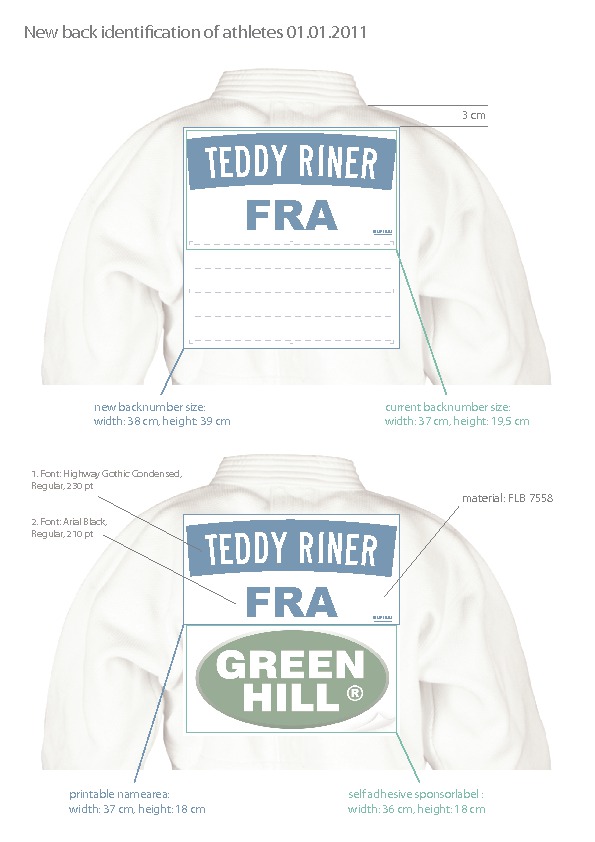 Спонсорская часть (по необходимости) выдается главе делегации во время аккредитации , и спортсмены самостоятельно приклеивают их. Если кимоно спортсмена не соответствует всем правилам ЕСД и МФД, включая требование о наличии наспинного номера, то спортсмен не допускается до участия в соревнованиях. ТранспортАэропорт: международный аэропорт ОренбургаОрганизатор предоставляет трансферы между международным аэропортом Оренбурга и официальным отелем, а также между официальным отелем и местом соревнований. Транспорт предоставляется только участникам, проживающим в официальных отелях. Участники самостоятельно прибывают в аэропорт/ жд станцию.РазмещениеПо вопросам размещения просьба обращаться в Федерацию дзюдо Оренбурга.ОплатаОплатить проживание в официальном отеле  и питание будет возможно наличными перед прохождением аккредитации  Ответственность федерацийСпортсмены, участвующие в соревнованиях, полностью находятся под ответственностью своих федераций. Страхование: каждая национальная федерация несет ответственность за страхование своих спортсменов от травм и за ответственность перед третьими лицами во время проведения турнира и лагеря. Европейский Союз дзюдо и Федерация дзюдо России снимают с себя какую-либо ответственность в данном вопросе. Пресса и медиаОбладатели лицензии AIPS могут обратиться за аккредитациями в Дворце Спорта 17 мая с 10.00 до 18.00.